　　　　　　　　〇言葉や音楽の構成に関心をもち、それを活かして主体的に創作活動に取り組む。　　　　　　　〇普段読まないジャンルの本に触れ、日本語の面白さを発見する。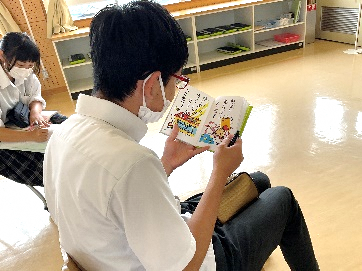 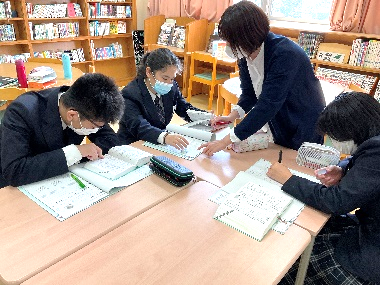 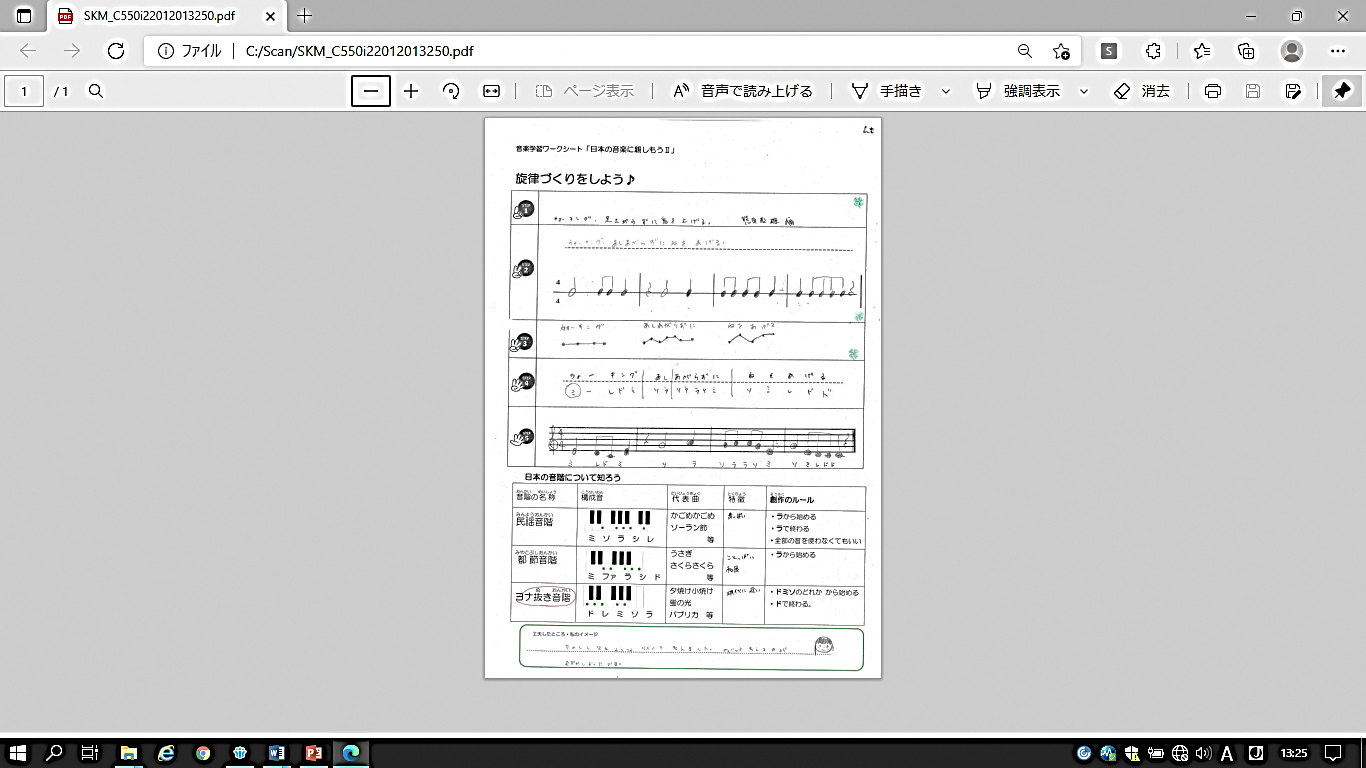 